Резюме педагога-психолога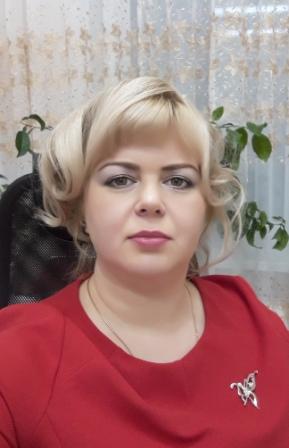 Пузанова Наталья НиколаевнаДолжность: педагог-психолог Квалификационная категория: высшаяДата рождения: «09» декабря 1983 годаКонтактная информация:Электронная почта: natalia_pnn@mail.ruОбразование:2017 «Индивидуальные программы реабилитации ребенка-инвалида в части получения детьми-инвалидами образования в обычных образовательных учреждениях», 72 часа, г. Сургут. (удостоверение)2017 «Особенности оказания психолого-педагогической помощи родителям, обеспечивающим дошкольное образование в форме семейного образования», 36 часов, г. Ханты-Мансийск. (удостоверение)2017 «Оказание первой помощи пострадавшим», 12 часов, г. Кемерово. (удостоверение)2014 «Психолого-педагогические аспекты профессиональной компетентности педагогического работника в условиях реализации ФГОС в ДОУ», 72 часа, г. Новосибирск. (удостоверение)2013 профессиональная переподготовка в «Российской академии народного хозяйства и государственной службы при Президенте Российской Федерации» по программе «Государственное и муниципальное управление», 520 часов, г. Москва (диплом)2006  Бийский педагогический государственный университет имени В.М. Шукшина. Факультет психологии, специальность: «Педагогика и психология», диплом о высшем образовании.Опыт работы:14.11.2011 – по настоящее время: педагог-психологМуниципальное автономное дошкольное образовательное учреждение детский сад комбинированного вида «Югорка»Сфера деятельности: сохранение психического, соматического и социального благополучия воспитанников, в том числе детей с ограниченными возможностями здоровья, в процессе воспитания и обучения в дошкольном учреждении в соответствии с должностными обязанностями и федеральными государственными образовательными стандартами.Проведение диагностики уровня развития воспитанников.Разработка и реализация развивающих, коррекционных и профилактических программ для воспитанников, в том числе с ограниченными возможностями здоровья.Разработка и проведение мероприятий по психологическому просвещению и профилактике с педагогами и родителями.Осуществление деятельности по социализации детей с особыми образовательными потребностями, организации межведомственного взаимодействия разных специалистов, включая взаимодействие с социальными партнерами МАДОУ  ДСКВ «Югорка», в разработке и реализации индивидуальных образовательных маршрутов воспитанников.Участие в территориальной психолого-медико-педагогической комиссии по определению образовательного маршрута детей с ограниченными возможностями здоровья (2011 год – по настоящее время).Руководство городским методическим объединением педагогов, работающих с одаренными детьми (2011 – 2018 год).Участие в городском методическом объединении педагогов – психологов и социальных педагогов.28.04.2008 – 11.11.2011: педагог-психологМуниципальное автономное дошкольное образовательное учреждение детский сад комбинированного вида «Солнышко»Сфера деятельности компании: сохранение психического, соматического и социального благополучия воспитанников, в том числе детей с ограниченными возможностями здоровья, в процессе воспитания и обучения в дошкольном учреждении в соответствии с должностными обязанностями и федеральными государственными требованиями.Проведение диагностики уровня развития воспитанников.Разработка и реализация развивающих, коррекционных и профилактических программ для воспитанников, в том числе с ограниченными возможностями здоровья.Разработка и проведение мероприятий по психологическому просвещению и профилактике с педагогами и родителями.Осуществление деятельности по социализации детей с особыми образовательными потребностями.Участие в психолого-медико-педагогическом консилиуме по оказанию психолого-педагогической помощи воспитанникам.Участие в городском методическом объединении педагогов – психологов, социальных педагогов, учителей логопедов.Ключевые знания и навыки:навык проведения индивидуальных и групповых консультаций;навык проведения тренингов;владение психологическими методиками и приемами;применение в работе современных технологий: СИРС, ФБУ БОС «Комфорт», здоровьесберегающих технологий;умение налаживать доверительные отношения с людьми;наблюдательность, стрессоустойчивость, коммуникабельность.Достижения:разработала тренинги по повышению компетентности педагогов в работе с детьми с гиперактивностью, с агрессивностью, с расстройством аутистического спектра, профилактике эмоционального выгорания;разработала образовательные программы по подготовке детей к школе, развитию эмоционально-волевой сферы в условиях сенсорной комнаты, адаптации воспитанников к дошкольному образовательному учреждению, картотеки развивающих игр, консультации по взаимодействию с детьми с разными трудностями;успешная работа с воспитанниками с трудностями усвоения образовательной программы, в том числе с детьми с ограниченными возможностями здоровья, оптимизация уровня их познавательного развития, улучшение поведения на занятиях и в режимных моментах и взаимоотношений со сверстниками, педагогами и родителями;подготовила победителей и призеров городского фестиваля – конкурса детского и юношеского творчества, городского конкурса учебно-исследовательских и творческих работ «Юность в науке»;награждена Почетной грамотой Думы города Покачи. 2017 год;награждена Почетной грамотой Профсоюза работников народного образования и науки РФ. Муниципальная организация города Покачи. 2018 год;победитель конкурса социальных и культурных проектов «Стратегия успеха» ПАВ «Лукойл» (Грант 180 тыс. рублей), 2018 год;победитель конкурса муниципального конкурса «Педагог года – 2018», в номинации «Сердце отдаю детям». Дополнительная информация:Знание ПК: уверенный пользователь (MS Office; Internet).Участник всероссийских акций «Кросс Нации», «Лыжня России»; городских творческих мероприятий: КВН, «Битва хоров», «Съезд Снегурочек и Дедов Морозов».